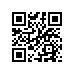 8.1.6.3-14/2201-02     22.01.2021О возложении обязанностей и ответственности на бухгалтера 1 категории НИУ ВШЭ – Нижний Новгород ПРИКАЗЫВАЮ:Возложить на бухгалтера 1 категории Синицыну Н.В. исполнение следующих обязанностей:1.1. обеспечение своевременности и правильности оформления первичных учетных документов, отражения их в бухгалтерском учете, исполнения принятых к учету обязательств НИУ ВШЭ – Нижний Новгород (далее – Филиал) по расчетам с подотчетными лицами при направлении работников в служебные командировки в соответствии с Положением о служебных командировках НИУ ВШЭ;1.2. принятие к учету первичных учетных документов, подтверждающих понесенные расходы в связи со служебной командировкой, проверка их в части формы, полноты оформления, реквизитов; 1.3. регистрация данных, содержащихся в первичных учетных документах в регистрах бухгалтерского учета;1.4. осуществление контроля целевого использования денежных средств;1.5. начисление стипендиального обеспечения и других форм материальной поддержки обучающихся в НИУ ВШЭ – Нижний Новгород в соответствии с Положением о стипендиальном обеспечении и других форм материальной поддержки обучающихся в НИУ ВШЭ, на основании надлежащим образом оформленных первичных бухгалтерских документов;1.6. удержание налога на доходы физических лиц, удержания по исполнительным листам и другие удержания с доходов обучающихся в соответствии с законодательством Российской Федерации, локальными нормативными актами Университета, Филиала;     1.7. регистрация данных, содержащихся в первичных учетных документах по выплатам физическим лицам, в регистрах бухгалтерского учета;1.8. выдача справок о доходах для предоставления по месту требования (по заявлениям  обучающихся и работников);1.9. осуществление контроля целевого использования денежных средств;1.10. обеспечение  сохранности бухгалтерских документов, оформление их в соответствии с установленным порядком для передачи их в архив;1.11. участие в проведении инвентаризации расчетов и финансовых обязательств;1.12. составление оперативных отчетов и иной бухгалтерской отчетности для представления в установленном порядке в соответствующие органы;1.13. иные обязанности, установленные законодательством Российской Федерации и/или локальными нормативными актами (приказами, распоряжениями) Университета, Филиала.Бухгалтер 1 категории подчиняется главному бухгалтеру Филиала.Директор	             А.А. Бляхман